Утверждена приказомдепартамента имущественных и земельных отношений Воронежской областиот 26.03. 2013  № 578 КОНКУРСНАЯ ДОКУМЕНТАЦИЯпо проведению конкурса на право заключениядоговоров на установку и эксплуатацию рекламных конструкций на земельных участках, право государственной собственности на которые не разграничено, расположенных по адресу:г. Воронеж, дамба Чернавского моста1.Общие сведенияНастоящая документация о конкурсе (далее – Конкурсная документация) разработана в соответствии с Гражданским кодексом Российской Федерации, Федеральным законом от 13.03.2006 № 38-ФЗ «О рекламе», приказом департамента имущественных и земельных отношений Воронежской области  от 09.06.2012 № 984 «Об утверждении  Порядка принятия решений и Положения о проведении конкурса на право заключения договоров на установку и эксплуатацию рекламных конструкций, Методики определения начальной цены за установку и эксплуатацию рекламных конструкций на земельных участках, зданиях, ином недвижимом имуществе, находящемся в государственной собственности Воронежской области и земельных участках, право государственной собственности на которые не разграничено, расположенных в границах городского округа город Воронеж».Организатором конкурса на право заключения договоров на установку и эксплуатацию рекламных конструкций является казенное учреждение Воронежский области «Фонд государственного имущества» (далее – Организатор конкурса).1.3. Наименование, место нахождения, почтовый адрес, номер контактного телефона, адрес официального сайта в сети Интернет Организатора конкурса: казенное учреждение Воронежский области «Фонд государственного имущества»; место нахождения, почтовый адрес; . Воронеж, ул. Средне - Московская, 12, тел. (473) 255-35-01, официальный сайт: www.fgivo.ru.1.4. Конкурс является открытым по составу участников и закрытым по форме подачи предложений.1.5. Извещение о проведении конкурса размещается Организатором конкурса на официальном сайте департамента имущественных и земельных отношений Воронежской области (далее – Департамент) www.dizovo.ru  и сайте Организатора конкурса  www.fgivo.ru в сети Интернет.1.6. Департамент вправе отказаться от проведения конкурса не позднее, чем за три дня  до даты окончания срока подачи заявок на участие в конкурсе. Извещение об отказе от проведения конкурса размещается на сайтах, указанных в п.1.5 настоящей Конкурсной документации в течение двух рабочих дней с даты принятия решения об отказе от проведения конкурса.В течение двух рабочих дней с даты принятия решения об отказе Организатор конкурса вскрывает  конверты с заявками на участие в конкурсе и направляет соответствующие уведомления всем заявителям.1.7. Внесение изменений в Извещение о проведении конкурса и Конкурсную документацию в части изменения предмета конкурса, продления срока приема заявок не допускается.2. Предмет конкурса2.1. Предмет конкурса – право на заключение договоров на установку и эксплуатацию рекламных конструкций, указанных в таблице № 1, на земельных участках, право государственной собственности на которые не разграничено, расположенных по адресу: г. Воронеж, дамба Чернавского моста. Таблица № 1* Примечание: тип рекламной конструкции утвержден постановлением администрации городского округа город Воронеж от 18.09.2012 № 790 «Об утверждении схемы перспективного территориального размещения рекламных конструкций на территории городского округа город Воронеж для участков территорий: проспект Революции, улица Кирова, улица 20 лет Октября, дамба Чернавского моста».2.2. Договор на установку и эксплуатацию рекламной конструкции заключается  отдельно на каждую рекламную конструкцию, входящую в состав  каждого лота по цене, указанной победителем конкурса за лот, из расчета: Цена договора = Цена лота/ Количество рекламных конструкций в лоте.2.3. Срок заключения договоров на установку и эксплуатацию рекламных конструкций.Договоры на установку и эксплуатацию рекламных конструкций по каждому лоту (далее - Договор) заключается сроком на 5 лет.2.4. Условия конкурса: -  цена лота;- качественные и технические характеристики, дизайн рекламных конструкций, использование энергосберегающих элементов и инновационных технологий в рекламных конструкциях;-  наличие социальной рекламы;- наличие предложений по благоустройству территории, на которой будет размещаться рекламная конструкция.Порядок оценки и сопоставления предложений участников конкурса приведен в Конкурсной документации.3. Начальная (минимальная) цена за установку и эксплуатацию рекламных конструкций (начальная цена лота)3.1. Начальная (минимальная) цена лота определяется в соответствии с Методикой определения начальной цены за установку и эксплуатацию рекламных конструкций на земельных участках, зданиях, ином недвижимом имуществе, находящемся в государственной собственности Воронежской области и земельных участках, право государственной собственности на которые не разграничено, расположенных в границах городского округа город Воронеж, утвержденной приказом департамента имущественных и земельных отношений Воронежской области от 09.06.2012 № 984 «Об утверждении  Порядка принятия решений и Положения о проведении конкурса на право  заключения договоров на установку и эксплуатацию рекламных конструкций, Методики определения начальной цены за установку и эксплуатацию рекламных конструкций на земельных участках, зданиях, ином недвижимом имуществе, находящемся в государственной собственности Воронежской области и земельных участках, право государственной собственности на которые не разграничено, расположенных в границах городского округа город Воронеж» на основании отчета  № 428/01/13  от 24.01.2013 об оценке рыночно обоснованной величины базовой ставки 1 кв.м. рекламно-информационного поля в год в зависимости от типа рекламной конструкции, а также установления коэффициента местоположения рекламной конструкции, в целях применения указанных величин в расчете начальной цены за установку и эксплуатацию рекламных конструкций на земельных участках, зданиях, ином недвижимом имуществе, находящемся в государственной собственности Воронежской области и земельных участках, право государственной собственности на которые не разграничено, расположенных в границах городского округа город Воронеж, путем суммирования  размера оплаты  за один год по каждой рекламной конструкции в лоте.3.2. Начальная (минимальная) цена лотов указана в таблице № 2:Таблица № 24. Требования к участникам конкурса4.1. Участником конкурса может быть любое юридическое лицо независимо от организационно-правовой формы, формы собственности, места нахождения, а также места происхождения капитала или любое физическое лицо, в том числе индивидуальный предприниматель. 4.2. Участником конкурса не вправе быть лицо, занимающее преимущественное положение в сфере распространения наружной рекламы на момент подачи заявки на участие в конкурсе в соответствии с действующим законодательством.5. Требования к оформлению заявок на участие в конкурсе и порядок подачи заявок5.1. Для участия в конкурсе по лоту претендент (заявитель) подает заявку на участие в конкурсе (лично или через своего представителя) по соответствующему лоту в сроки, указанные в Извещении о проведении конкурса.Заявка на участие в конкурсе по лоту (далее - заявка) подается в письменной форме в запечатанном конверте. При этом на конверте указывается наименование конкурса (с указанием номера лота), на участие в котором подается данная заявка. Указание на конверте фирменного наименования, почтового адреса (для юридического лица) или фамилии, имени, отчества, сведений о месте жительства (для физического лица) не допускается.Заявка оформляется в соответствии с формой, утвержденной Конкурсной документацией (Приложение № 1 к Конкурсной документации). 5.2. В состав заявки на участие в конкурсе включаются следующие документы:1) опись представляемых претендентом документов (по форме в соответствии с Приложением № 2 к Конкурсной документации);2) данные о заявителе:- для физических лиц - копия паспорта гражданина РФ или иного документа, удостоверяющего личность заявителя;- для юридических лиц - полученная не ранее чем за шесть месяцев до даты размещения извещения о проведении конкурса выписка из Единого государственного реестра юридических лиц (ЕГРЮЛ) или нотариально заверенная копия такой выписки;- для индивидуальных предпринимателей - полученная не ранее чем за шесть месяцев до даты размещения извещения о проведении конкурса выписка из Единого государственного реестра индивидуальных предпринимателей (ЕГРИП) или нотариально заверенная копия такой выписки;3) если от имени заявителя действует иное лицо - доверенность на осуществление действий от имени заявителя, подписанная руководителем (или индивидуальным предпринимателем) и заверенная печатью заявителя либо нотариально заверенная копия такой доверенности (по форме в соответствии с Приложением № 3 к Конкурсной документации). В случае если доверенность подписана лицом, уполномоченным руководителем заявителя, прилагается документ, подтверждающий полномочия такого лица;4) копии учредительных документов заявителя со всеми изменениями и дополнениями на дату подачи заявки (для юридических лиц);5) документы, подтверждающие внесение претендентом задатка на счет Организатора конкурса с отметкой банка;6)23333333документ, содержащий информацию об общей площади информационных полей рекламных конструкций, разрешения на установку которых выданы заявителю и его аффилированным лицам на территории городского округа город Воронеж и действующие на дату подачи заявки на участие в конкурсе (по форме в соответствии с Приложением № 4 к Конкурсной документации);7) единый эскизный проект по одному лоту в формате А4 с обязательным указанием технических параметров конструкции (типа, габаритных размеров, способа крепления (заглубление в грунт), варианта освещения, эскиза информационной таблички с данными о владельце рекламной конструкции и других параметров, соответствующих типу конструкции);8) пояснительная записка к эскизному проекту с информацией о параметрах и внешнем виде рекламной конструкции;9) цветной компьютерный фотомонтаж (для каждой рекламной конструкции) с разных ракурсов в формате А4, показывающий размещение рекламной конструкции на местности на дату подачи заявки на участие в конкурсе;10) конкурсное предложение (предложение заявителя по критериям по форме в соответствии с Приложением № 5 к Конкурсной документации).5.3. Все листы заявки на участие в конкурсе, все листы тома заявки на участие в конкурсе должны быть прошиты и пронумерованы. Заявка на участие в конкурсе и (или) том заявки на участие в конкурсе должны содержать опись входящих в их состав документов, быть скреплены печатью заявителя (для юридических лиц и индивидуальных предпринимателей) и подписаны заявителем или лицом, уполномоченным таким заявителем. Одно лицо имеет право подать одну заявку на участие в конкурсе на любое количество лотов, но не более одной по каждому лоту.В случае подачи претендентом (заявителем) заявок на участие в конкурсе по нескольким лотам, каждая заявка по лоту подается в отдельном запечатанном конверте.5.4. Заявки на участие в конкурсе принимаются по адресу: 394018, г. Воронеж, ул. Средне - Московская, 12, каб. № 207  в сроки указанные в Извещении о проведении конкурса. Прием заявок осуществляется по рабочим дням с 10 час. 00 мин до 13 час. 00 мин. и с 14 час. 00  мин до 16 час. 00 мин. по московскому времени.5.5. Заявки на участие в конкурсе с прилагаемыми к ним документами регистрируются Организатором конкурса в журнале регистрации заявок на участие в конкурсе с указанием даты и времени их подачи и присвоением каждой заявке регистрационного номера.При этом заявителю выдается расписка в получении конверта с такой заявкой с указанием даты и времени его получения.По истечении срока, установленного в Извещении о проведении конкурса, прием заявок прекращается.Заявитель имеет право отозвать заявку на участие в конкурсе, внести изменения в заявку на участие в конкурсе.5.6. Поступившие после окончания установленного срока приема заявок на участие в конкурсе заявки не рассматриваются и в тот же день возвращаются соответствующим заявителям.5.7. В случае установления факта подачи одним претендентом двух и более заявок на участие в конкурсе при условии, что поданные ранее заявки таким участником не отозваны, все заявки на участие в конкурсе такого претендента не рассматриваются.5.8.  Внесение заявителями изменений в свои заявки и предложения, их отзыв допускаются не позднее времени и даты окончания срока приема заявок и принимаются по адресу, указанному в Извещении о проведении конкурса.5.9. Изменения, внесенные в заявку на участие в конкурсе, считаются ее неотъемлемой частью.Изменения в заявку на участие в конкурсе подаются в запечатанном конверте. На конверте указывается дата регистрации заявки, её регистрационный номер и надпись «Изменение заявки на участие в конкурсе на право заключения Договора на установку и эксплуатацию рекламных конструкций на земельных участках, право государственной собственности на которые не разграничено, расположенных по адресу: г. Воронеж, дамба Чернавского моста, по лоту № ___». Указание фирменного наименования, почтового адреса (для юридического лица) или фамилии, имени, отчества, сведений о месте жительства (для физического лица) не допускается.Изменения в заявку на участие в конкурсе должны быть оформлены в порядке, установленном для оформления заявок на участие в конкурсе. Каждый конверт с изменениями в заявку на участие в конкурсе, поступивший в срок, указанный в Извещении о проведении конкурса, регистрируется уполномоченным представителем Организатора конкурса с указанием даты и времени его поступления.5.10. Для отзыва заявки на участие в конкурсе заявитель подает Организатору конкурса заявление в письменной форме. При этом предъявляется оригинал расписки, выданной в соответствии с п. 5.5. Конкурсной документации. В заявлении должна быть указана следующая информация: наименование конкурса, регистрационный номер заявки, дата, время подачи заявки на участие в конкурсе. Заявление об отзыве заявки на участие в конкурсе должно быть скреплено печатью и заверено подписью уполномоченного лица заявителя – юридического лица или собственноручно заверены заявителем – физическим лицом, либо его представителем, имеющим надлежащим образом оформленную доверенность.Каждое заявление об отзыве заявки на участие в конкурсе, поступившее в срок, указанный в Извещении о проведении конкурса, регистрируется Организатором конкурса.5.11. Все расходы, связанные с подготовкой и подачей заявки на участие в конкурсе, несет заявитель. При этом Организатор конкурса не несет ответственности и не имеет обязательств по этим расходам независимо от результатов конкурса.6. Требования к внесению и возврату задатка на право участия в конкурсе6.1. Департаментом установлено требование о внесении задатка для участия в конкурсе.6.2. Задаток для участия в конкурсе на право заключения Договоров на установку и эксплуатацию рекламных конструкций установлен в размере 100% начальной (минимальной) цены лота в руб. указан в таблице № 3:Таблица №36.3. Документ или заверенная копия документа, подтверждающего внесение задатка по лоту (платежное поручение с отметкой банка плательщика, подтверждающее перечисление задатка, квитанция об оплате), предоставляется претендентом в составе прошитой и пронумерованной заявки в запечатанном конверте. В поле платежного документа «Назначение платежа» необходимо указать: «Задаток для участия в конкурсе на право заключения договоров на установку и эксплуатацию рекламных конструкций по лоту № ____».Задаток претендента должен поступить на счет Организатора конкурса в срок не позднее указанного в Извещении и считается внесенным с даты поступления всей суммы задатка на указанный счет. Задаток, не поступивший на счет Организатора конкурса в срок и в размере, установленный в Извещении о конкурсе, считается невнесенным.6.4. Победителю конкурса по лоту (единственному участнику по лоту, конкурсное предложение которого соответствует условиям конкурса по данному лоту) задаток засчитывается в счет исполнения обязательств по заключенным Договорам на установку и эксплуатацию рекламных конструкций.6.5. В случае поступления от претендента в любое время до окончания срока подачи заявок на участие в конкурсе заявления об отзыве заявки на участие в конкурсе по лоту, внесенный им задаток по данному лоту возвращается в течение десяти рабочих дней с даты поступления заявления. 6.6. Претендентам, не допущенным к участию в конкурсе, внесенные ими задатки возвращаются в течение десяти рабочих дней с момента подписания комиссией протокола проведения конкурса.6.7. Участникам, не ставшим победителями конкурса, внесенные задатки возвращаются в течение десяти рабочих дней со дня подведения итогов конкурса. 6.8. В случае отказа Организатора конкурса от проведения конкурса, задаток возвращается претендентам в течение десяти рабочих дней со дня принятия решения об отказе в проведении конкурса.6.9. Задаток не подлежит возврату, если победитель конкурса по лоту (единственный участник по лоту, конкурсное предложение которого соответствует условиям конкурса по данному лоту) отказался от подписания Договора на установку и эксплуатацию рекламной конструкции по этому лоту. 7. Основания для отказа в допуске к участию в конкурсе7.1. Заявитель не допускается  к участию в конкурсе по лоту по следующим основаниям:а) непредставление заявителем документов, сведений и информации, предусмотренных п.п. 5.1 – 5.3  Конкурсной документации;б) в случае, если совокупная площадь информационных полей рекламных конструкций, находящихся во владении заявителя и его аффилированных лиц и установленных на территории городского округа город Воронеж, составляет более 35 процентов общей площади информационных полей рекламных конструкций, установленных на территории городского округа город Воронеж;в) предоставление заявителем конкурсного предложения, не соответствующего условиям конкурсной документации по лоту либо содержащего цену ниже установленной начальной цены лота;г) предоставление одним заявителем двух и более заявок на участие в конкурсе в отношении одного и того же лота при условии, что поданные ранее заявки таким заявителем не отозваны;д) неподтверждение полномочий лица, которое действует от имени претендента;е) непоступление на счет Организатора конкурса задатка по лоту в срок, указанный в Извещении о проведении конкурса.8. Рассмотрение заявок претендентов.Порядок принятия решения о признании претендентов участниками конкурса или отказе претендентамв допуске к участию в конкурсе8.1. Рассмотрение заявок претендентов на участие в конкурсе осуществляется в два этапа.Первый этап - вскрытие конвертов претендентов на участие в конкурсе. При вскрытии конвертов и оглашении предложений по лоту могут присутствовать все претенденты на участие в конкурсе по данному лоту или их представители, имеющие надлежащим образом оформленные доверенности.Второй этап - принятие решения о признании претендентов участниками конкурса или отказе претендентам в допуске к участию в конкурсе по результатам рассмотрения заявок и документов претендентов на соответствие требованиям Извещения и Конкурсной документации. Осуществляется конкурсной комиссией без участия претендентов.8.2. Место, дата и время вскрытия конвертов с заявками на участие в конкурсе - 394018, г. Воронеж, ул. Средне - Московская, 12, зал проведения торгов, в день и время, указанные в извещении.Место, дата и время принятия решения о признании претендентов участниками конкурса или отказе претендентам в допуске к участию в конкурсе - 394018, г. Воронеж, ул. Средне - Московская, 12, зал проведения торгов, в день и время, указанные в извещении.8.3. Перед вскрытием конвертов конкурсная комиссия проверяет целостность указанных конвертов, что фиксируется в протоколе проведения конкурса. При этом оглашается: перечень представленных претендентом документов и содержание его конкурсного предложения.8.4. После вскрытия конвертов конкурсная комиссия осуществляет рассмотрение заявок по каждому лоту и принимает решение о допуске или об отказе в допуске заявителей к участию в конкурсе по лоту по основаниям, указанным в разделе 7 настоящей Конкурсной документации, которое фиксируется в протоколе проведения конкурса.Протокол проведения конкурса оформляется и подписывается членами конкурсной комиссии.8.5. О принятом конкурсной комиссией решении о допуске или об отказе в допуске к участию в конкурсе заявители уведомляются в день принятия комиссией такого решения путем вручения им под расписку соответствующего уведомления либо в случае отсутствия заявителя - путем направления данного уведомления по почте (заказным письмом) не позднее дня, следующего за днем принятия комиссией решения о допуске или об отказе в допуске к участию в конкурсе.9. Подведение итогов конкурса. Порядок оценки и сопоставления предложений участников конкурса9.1. Место, дата и время подведения итогов конкурса - 394018, г. Воронеж, ул. Средне - Московская, 12, зал проведения торгов, в день и время, указанные в извещении о проведении конкурса.9.2. В целях определения победителя конкурса по лоту комиссия по проведению конкурса оценивает и сопоставляет предложения участников конкурса по данному лоту на основании критериев, установленных Конкурсной документацией. Оценка и сопоставление конкурсных предложений осуществляется комиссией по проведению конкурса без участников конкурса.9.3. Суммарное максимальное значение критериев конкурса составляет сто баллов.Определение победителя конкурса по лоту осуществляется на основании следующих критериев:- предложение о цене лота; - качественные и  технические характеристики, дизайн рекламных конструкций, использование  энергосберегающих элементов и инновационных технологий в рекламных конструкциях;- наличие социальной рекламы;- наличие предложений по благоустройству территории, на которой будет размещаться рекламная конструкция.9.4. Значимость критериев распределяется следующим образом:9.5. Расчет рейтинга предложений участников конкурса по лоту в соответствии с критериями оценки:9.5.1. Расчет рейтинга предложения участника по критерию оценки «Цена за установку и эксплуатацию рекламных конструкций» (Р1) рассчитывается по формуле:Р1* Амах, где: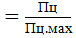 Пц – величина ценового предложения, указанная участником торгов по лоту, в рублях;         Амах – максимальное значение оценки критерия, в баллах;         Пц.мах – максимальная величина ценового предложения участника торгов, выбранная из всех ценовых предложений участников торгов по данному лоту, в рублях.В случае если в конкурсном предложении участника числом и прописью указаны разные цены Договора, к рассмотрению принимается  цена, указанная прописью.Предложения участников торгов, содержащие ценовое предложение ниже установленной начальной цены за установку и эксплуатацию рекламной конструкции по данному лоту не рассматриваются.9.5.2. Расчет рейтинга предложения участника по критерию оценки  «Качественные и технические характеристики, дизайн рекламных конструкций, использование  энергосберегающих элементов и инновационных технологий в рекламных конструкциях» (Р2) осуществляется  путем суммирования баллов, исходя из предложения участника конкурса по данному лоту (по форме в соответствии с Приложением № 5 к Конкурсной документации);9.5.3. Рейтинг предложения участника по лоту по критерию оценки  «Наличие социальной рекламы» (Р3) определяется исходя из предложения участника конкурса (по форме в соответствии с Приложением № 5 к Конкурсной документации).9.5.4. Рейтинг предложения участника по критерию оценки «Наличие предложений по благоустройству территории, на которой будет размещаться рекламная конструкция» (Р4) определяется исходя из предложения участника конкурса (по форме в соответствии с Приложением № 5 к Конкурсной документации). 9.6. Лучшее предложение по каждому критерию получает максимальное количество баллов.9.7. Итоговый рейтинг предложения участника конкурса по всем критериям оценки (Рмах) по соответствующему лоту определяется по формуле:  Рмах = Р1+Р2+Р3+Р4 9.8. Победителем конкурса по лоту признается участник конкурса, набравший наибольшее количество баллов.9.9. При равенстве баллов победителем конкурса по лоту признается тот участник конкурса, чья заявка на данный лот была раньше зарегистрирована Организатором конкурса.9.10. После проведения оценки каждой заявки и определения победителя конкурса по лоту, результаты объявляются и заносятся в протокол о результатах конкурса, который подписывается всеми присутствующими членами комиссии по проведению конкурса.9.11. Протокол о результатах конкурса составляется в трех экземплярах, один экземпляр остается у Организатора конкурса, один экземпляр передается в Департамент, один вручается победителю в день подведения итогов конкурса либо направляется по почте (заказным письмом) не позднее дня, следующего за днем подведения итогов конкурса.В протоколе о результатах конкурса содержатся следующие сведения:а) регистрационный номер конкурса, место, дата, время проведения конкурса;б) список членов комиссии, участвовавших в проведении конкурса;в) сведения о предмете конкурса по лоту:- наименование, местоположение (адрес) предполагаемой к установке рекламной конструкции;- начальная (минимальная) цена;- срок, на который заключается Договор.г) сведения о результатах оценки и сопоставления заявок участников:- перечень критериев оценки с указанием их значений и оценка предложений участников конкурса;- принятое членами комиссии решение;- заключение, определяющее победителя конкурса по лоту (имя, наименование победителя, реквизиты юридического лица или паспортные данные гражданина).9.12. Протокол о результатах конкурса с момента его подписания приобретает юридическую силу и является документом, удостоверяющим право победителя на заключение Договора в соответствии с поданной заявкой на участие в конкурсе.9.13. Конкурс по лоту признается несостоявшимися в случае, если:а) по окончании срока подачи заявок на участие в конкурсе подана только одна заявка на участие в конкурсе по данному лоту;б) по результатам рассмотрения заявок на участие в конкурсе по лоту допущен только один участник;в) по окончании срока подачи заявок на участие в конкурсе по лоту не подано ни одной заявки на участие в конкурсе;г) по результатам рассмотрения заявок на участие в конкурсе по лоту конкурсной комиссией принято решение об отказе в допуске к участию в конкурсе всех заявителей по данному лоту.9.14. Решение конкурсной комиссии о признании конкурса по лоту несостоявшимся фиксируется в протоколе.9.15. Информация об итогах конкурса размещается на сайтах Департамента имущественных и земельных отношений Воронежской области и Организатора конкурса не позднее рабочего дня, следующего за днем подведения итогов конкурса.10. Заключение Договора на установку и эксплуатацию рекламных конструкций10.1. После подписания протокола Организатор конкурса направляет победителю конкурса по лоту проекты Договоров на установку и эксплуатацию рекламных конструкций, входящих в состав каждого лота, для заключения в установленном порядке.10.2. Договоры  подписываются сторонами в течение  10 дней с момента подписания протокола.10.3. При соблюдении требований, установленных частями 5.2 – 5.5 статьи 19 Федерального закона от 13.03.2006 № 38-ФЗ «О рекламе», Договоры на установку и эксплуатацию рекламных конструкций заключаются с лицом, которое является единственным участником конкурса по лоту при условии, что конкурсное предложение данного лица соответствует конкурсным условиям лота. Такой участник конкурса не вправе отказаться от заключения Договора.10.4. Победитель конкурса, внесший плату по Договорам, вправе приступить к монтажу рекламной конструкции после оформления в установленном порядке разрешения на установку рекламной конструкции.10.5. В случае непредставления Организатору конкурса подписанных Договоров в срок, предусмотренный п. 10.2. Конкурсной документации, такой участник конкурса признается уклонившимся от заключения Договоров.10.6. В случае если участник конкурса уклонился от заключения Договоров, то Организатор конкурса вправе обратиться в суд с иском о понуждении участника конкурса заключить Договоры, а также о возмещении убытков, причиненных уклонением от заключения Договоров.11. Урегулирование споров11.1. В случае возникновения любых противоречий, претензий, разногласий и споров, связанных с заключением Договоров  путем проведения конкурса участники конкурса, Организатор конкурса, конкурсная комиссия предпринимают меры для урегулирования таких противоречий, претензий и разногласий в добровольном порядке.11.2. Любые споры, остающиеся неурегулированными во внесудебном порядке разрешаются в судебном порядке в соответствии с действующим процессуальным законодательством Российской Федерации.Приложение № 1 к Конкурсной документации«___»___________ 20___ г.                   Регистрационный номер заявки__________________________часов  ______мин.                                                              							(заполняется при вскрытии конверта)  ЗАЯВКА НА УЧАСТИЕ В КОНКУРСЕна право заключения договоров на установку и эксплуатацию рекламных конструкций на земельных участках, право государственной собственности на которые не разграничено, расположенных по адресу: г. Воронеж,дамба Чернавского мосталот № ___1. Изучив конкурсную документацию по проведению конкурса на право заключения договоров на установку и эксплуатацию рекламных конструкций на земельных участках, право государственной собственности на которые не разграничено, расположенных по адресу: г. Воронеж, дамба Чернавского моста, проект Договора на установку и эксплуатацию рекламных конструкций на земельных участках, право государственной собственности на которые не разграничено а также применимые к данному конкурсу законодательные и нормативные правовые акты,для физического лицаФ.И.О. _______________________________________________________________________________Паспортные данные (серия, №, кем и когда выдан) ______________________________________________________________________________________________________________________________Регистрация по месту жительства ________________________________________________________Почтовый адрес и телефон налоговой инспекции по месту регистрации заявителя ____________________________________________________________________________________________________ИНН заявителя ________________________________________________________________________Почтовый адрес заявителя _____________________________________ телефон _________________, факс _________________, e-mail__________________________________для индивидуального предпринимателя:Ф.И.О. индивидуального предпринимателя ______________________________________________________________________________________________________________________________________Паспортные данные (Ф.И.О., серия, №, кем и когда выдан) _________________________________________________________________________________________________________________________Регистрация по месту жительства ________________________________________________________Регистрационные данные (№, дата, место и орган регистрации индивидуального предпринимателя на основании свидетельства о государственной регистрации индивидуального предпринимателя) ____________________________________________________________________________________________________________________________________________________________________________Почтовый адрес и телефон налоговой инспекции по месту регистрации ______________________________________________________________________________________________________________Почтовый адрес заявителя _____________________________________ телефон _________________,факс _________________, e-mail__________________________________для юридического лица:Полное и сокращенное наименования организации и ее организационно-правовая форма в соответствии с учредительными документами ____________________________________________________________________________________________________________________________________№, дата, место и орган регистрации юридического лица (на основании свидетельства о государственной регистрации юридического лица) ________________________________________________________________________________________________________________________________Почтовый адрес и телефон налоговой инспекции по месту регистрации ______________________________________________________________________________________________________________Юридический адрес заявителя ___________________________________________________________Почтовый адрес заявителя______________________________________телефон _________________, факс _________________, e-mail_________________________________в лице ________________________________________________________________________________(должность, Ф.И.О. руководителя, уполномоченного лица и т.д.)сообщаем о согласии участвовать в конкурсе на право заключения договоров на установку и эксплуатацию рекламных  конструкций на земельных участках, право государственной собственности на которые не разграничено, расположенных по адресу: г. Воронеж, дамба Чернавского моста, на условиях, установленных в указанных выше документах, и направляем настоящую заявку.2. Настоящим гарантируем достоверность представленной нами в заявке и прилагаемым к ней документам информации и подтверждаем право Организатора конкурса, не противоречащее требованию формирования равных для всех участников конкурса условий, запрашивать информацию и документы в целях проверки соответствия участника конкурса требованиям, указанным в Конкурсной документации, у органов власти в соответствии с их компетенцией и иных лиц, за исключением лиц, подавших заявку на участие в соответствующем конкурсе.3. В случае признания победителем или единственным участником конкурса обязуемся заключить Договор на установку и эксплуатацию рекламных конструкций на земельных участках, право государственной собственности на который не разграничено с Департаментом имущественных и земельных отношений Воронежской области, в соответствии с требованиями Конкурсной документации и нашими предложениями, в течение 10 дней с даты подписания протокола конкурса. 4. Платежные реквизиты претендента для возврата задатка:Наименование  банка ______________________________________________________Расчетный счет ___________________________________________________________Корреспондентский счет ___________________________________________________БИК _____________________, ИНН ___________________, КПП _________________5.Уведомляем, что_________________________________________________________:(организационно-правовая форма, наименование претендента, Ф.И.О. индивидуального предпринимателя)- не занимает преимущественное положение в сфере распространения наружной рекламы на момент подачи заявки на участие в конкурсе в соответствии с действующим законодательством;6. Сообщаем, что для оперативного уведомления  по вопросам организационного характера и взаимодействия с организатором конкурса, уполномоченным лицом назначен ____________________________________________________________________________________.                                                      (Ф.И.О., телефон контактного лица).Все сведения о проведении конкурса просим сообщать указанному уполномоченному лицу.7. К настоящей заявке прилагаются документы на _____ листах, согласно описи, являющиеся неотъемлемой частью настоящей заявки. Заявитель                                                                                          (уполномоченный представитель)	_________________  __________________________                                                                        (подпись)		                (Ф.И.О.)                                                                             М.П.Приложение № 2 к Конкурсной документацииОПИСЬ ДОКУМЕНТОВ,представляемых для участия в конкурсе на право заключения договоров 
на установку и эксплуатацию рекламных конструкцийНастоящим___________________________________________________________________                         (наименование юридического лица, Ф.И.О. индивидуального предпринимателя, физического лица) в лице_________________________________________________, действующего (ей)  на основании _________________________________________________________подтверждает,что для участия в конкурсе на право заключения договоров на установку и эксплуатацию рекламных конструкций по лоту № __ представляются нижеперечисленные документы.Заявитель(уполномоченный представитель)	_________________	________________________                                                                           (подпись)		                      (Ф.И.О.)                                                     М.П.Приложение №  3 к Конкурсной документацииДОВЕРЕННОСТЬ №____г. __________________Претендент на участие в конкурсе на заключение договоров на установку и эксплуатацию рекламных конструкцийна конкурсе, проводимомПо лоту № _____ «_____________________________________________________________».В целях выполнения данного поручения он уполномочен представлять конкурсной комиссии необходимые документы, подписывать и получать от имени доверителя все документы, связанные с его выполнением.Доверенность действительна по «____» ____________________20___г.Руководитель организации __________________________ (___________________________)                                                                          (подпись)                       (расшифровка подписи)Главный бухгалтер               __________________________ (___________________________)                                                                          (подпись)                      (расшифровка подписи)                                                                                                                М.П.Приложение № 4 к Конкурсной документацииИнформацияоб общей площади информационных полей рекламных конструкций,разрешения на установку которых выданы претендентуи его аффилированным лицам на территориигородского округа город Воронежпо состоянию на _________________ г.                    (дата подачи заявки)Претендент ____________________________________________________________________(организационно-правовая форма, наименование претендента)в лице_________________________________________________________________________(должность, фамилия, имя, отчество руководителя претендента)сообщает, что общая площадь информационных полей рекламных конструкций с учетом площади информационных полей временных рекламных конструкций, разрешения на установку которых выданы претенденту_____________________________ _______________________________________________________________________________(организационно-правовая форма, наименование претендента)и его аффилированным лицам на территории городского округа город Воронежсоставляет _______________ (______________________________________________) кв.м.                                       (цифрами)                                                         (прописью)Перечень аффилированных лиц претендента:1.___________________________________________________________________________2.___________________________________________________________________________3.___________________________________________________________________________4.___________________________________________________________________________5.________________________________________________________________________________________________                   ___________________                  __________________     (должность )                                                  (подпись)                    (расшифровка подписи)                                                                                         М.П.Приложение № 5 к Конкурсной документацииКонкурсное предложениеЛот № ____1. Предложение претендента о цене за установку и эксплуатацию рекламных конструкций по лотуПретендент______________________________________________________________(организационно-правовая форма, наименование претендента, Ф.И.О. индивидуального предпринимателя, физического лица)в лице___________________________________________________________________(должность, фамилия, имя, отчество руководителя претендента)           предлагает оплатить за установку и эксплуатацию рекламных конструкций  на земельных участках, право государственной собственности на которые не разграничено, расположенных по адресу: г. Воронеж, дамба Чернавского моста по лоту № __ следующую цену:_________________________________________ рублей                                                                 (сумма  цифрами и прописью)2. Предложение участника конкурса по качественным и  техническим характеристикам, дизайну рекламных конструкций, использования энергосберегающих элементов и инновационных технологий в рекламных конструкциях3. Предложение участника конкурса по наличию социальной рекламы4. Предложение участника по благоустройству территории, на которой будет размещаться рекламная конструкция__________________      ________________              _____________                     (должность)                         (подпись)                                 (расшифровка подписи)                                                                             М.П.Приложение № 6 к Конкурсной документации Договор №___на установку и эксплуатацию рекламной конструкциина земельных участках, право государственной собственности на которые не разграниченог. Воронеж		                                                   «____»________________20____г.Департамент имущественных и земельных отношений Воронежской области, именуемый в дальнейшем «Сторона 1», в лице ________________________, действующ__ на основании ______________________, с одной стороны и, _______________________________________________________, являющ___ владельцем рекламной конструкции и именуем___ в дальнейшем «Сторона 2», в лице __________________________________, действующ___ на основании _________________________, заключили настоящий договор (далее - Договор) о нижеследующем:1. Предмет договора1.1. В соответствии с Протоколом от ____________ № ____ «_________________________» Сторона 1 предоставляет Стороне 2 за плату право на установку и эксплуатацию рекламной конструкции со следующими характеристиками:1.1.1. Тип рекламной конструкции: _________________________________________.1.1.2. Площадь информационного поля рекламной конструкции: ________________.1.1.3. Освещенность рекламной конструкции: ________________________________.1.1.4. Количество информационных полей рекламной конструкции: ______________.1.1.5. Благоустройство (озеленение) территории, на которой будет размещаться рекламная конструкция: _________________________________________________________.1.1.6. Адрес расположения рекламной конструкции: __________________________.Место размещения рекламной конструкции на дамбе Чернавского моста (далее - Объекте) указано в схеме размещения рекламной конструкции, являющейся неотъемлемой частью настоящего Договора (Приложение № 2).1.1.7. Описание внешнего вида рекламной конструкции: ______________________. 2. Права и обязанности Сторон2.1 Обязанности Стороны 1: 2.1.1. Сторона 1 обязана предоставить Стороне 2 право на установку и эксплуатацию рекламной конструкции на рекламном месте в соответствии с пунктом 1 настоящего Договора.2.1.2. Не представлять другим лицам указанное рекламное место для установки и эксплуатации рекламной конструкции в течение срока действия настоящего Договора.2.1.3. Своевременно информировать Сторону 2 об изменении размера платы за установку рекламной конструкции.2.1.4. Представлять Стороне 2 информацию, подлежащую размещению в качестве социальной рекламы в соответствии с конкурсным предложением Стороны 2 не позднее, чем за 30 дней до даты размещения.  2.2. Права Стороны 1: 2.2.1. Сторона 1 вправе знакомиться с проектной, дизайнерской, разрешительной и иной документацией на рекламную конструкцию.2.2.2. Осуществлять контроль за исполнением Стороной 2 обязательств по Договору, периодически осматривать рекламное место.2.2.3. Направлять Стороне 2 требования об устранении нарушений условий настоящего Договора при эксплуатации рекламного места.2.2.4. В случае невыполнения Стороной 2 обязательств по демонтажу рекламной конструкции в установленный срок Сторона 1 вправе самостоятельно или с привлечением сторонних организаций самостоятельно демонтировать рекламную конструкцию, взыскав со Стороны 2 стоимость работ по демонтажу.2.3. Обязанности Стороны 2:2.3.1. Сторона 2 обязана установить на рекламное место рекламную конструкцию, определенное п. 1 настоящего Договора, только при наличии разрешения на ее установку.2.3.2. Производить оплату за установку и эксплуатацию рекламной конструкции согласно п. 4 настоящего Договора.2.3.3. Следить за техническим состоянием и внешним видом рекламной конструкции, своевременно производить текущий ремонт. 2.3.4. Использовать рекламную конструкцию исключительно в целях распространения рекламы, социальной рекламы.2.3.5. Обеспечить безопасность рекламной конструкции для жизни и здоровья людей, имущества всех форм собственности.2.3.6. Разместить на рекламной конструкции маркировку с указанием владельца рекламной конструкции, номеров контактных телефонов, номера разрешения.2.3.7. За счет собственных средств возмещать Стороне 1 нанесенный ей ущерб от порчи имущества, на котором устанавливается рекламная конструкция.2.3.8. Уведомлять Сторону 1 обо всех фактах возникновения у третьих лиц прав в отношении рекламной конструкции (сдача рекламной конструкции в аренду, внесение рекламной конструкции в качестве вклада в уставный капитал, иные) в течение 10 дней с даты возникновения соответствующего права.2.3.9. При переходе права собственности на рекламную конструкцию к третьему лицу уведомить об этом Сторону 1 в течение 10 дней с момента совершения сделки, с указанием реквизитов нового собственника рекламной конструкции.2.3.10. Произвести демонтаж рекламной конструкции: - в течение 10 дней по истечении срока действия настоящего договора, при расторжении договора; - в течение месяца при аннулировании разрешения на установку рекламной конструкции; - в течение месяца при признании разрешения на установку рекламной конструкции недействительным в судебном порядке.2.3.11. После выполнения Стороной 2 обязанности, предусмотренной п. 2.3.10. стороны подписывают акт о демонтаже рекламной конструкции. 2.3.12. Обязанность Стороны 2 по демонтажу рекламной конструкции будет считаться выполненной с момента подписания акта, предусмотренного п. 2.3.11.2.3.13. Сторона 2 обязана известить Сторону 1 об изменении адреса, наименования и других реквизитов. В случае неисполнения данной обязанности Стороной 2 корреспонденция, направленная по последнему адресу будет считаться полученной.2.3.14. В течение 10 дней предоставлять Стороне 1 копии платежного документа об оплате в подтверждение внесения платы по договору.2.3.15. Размещать на рекламной конструкции социальную рекламу или общественно-деловую информацию, не содержащую коммерческих целей в пределах ___ процентов от общей площади рекламных конструкций в год в соответствии с представленным Стороной 2 конкурсным предложением.2.4. Права Стороны 2:2.4.1. Сторона 2 имеет право на беспрепятственный доступ к недвижимому имуществу, к которому присоединяется рекламная конструкция, и возможность пользования этим имуществом для целей, связанных с осуществлением прав владельца рекламной конструкции, в том числе с ее эксплуатацией, техническим обслуживанием и демонтажем.3. Срок действия договора3.1. Настоящий Договор заключен сроком на 5 лет  и вступает в силу с момента его подписания.3.2. После окончания срока действия настоящий Договор продлению не подлежит.4. Порядок расчетов4.1. Размер платы по настоящему Договору устанавливается по результатам конкурса и в соответствии с протоколом от ________ № _____ «____________», составляет _________________  (_______) рублей в год, без учета НДС.4.2. Обязанность оплаты по Договору возникает у Стороны 2 с момента его подписания. Плату за вычетом суммы задатка в размере______________ (___) руб. Сторона 2 обязана перечислить на расчетный счет Стороны 1 в течение 7 (семи) банковских дней с момента подписания настоящего Договора.4.3. Сторона 2 производит оплату по Договору поквартально равными частями путем внесения 100 % авансового платежа не позднее 25 числа первого месяца текущего квартала по следующим реквизитам:         Получатель:УФК по Воронежской области (Департамент имущественных и земельных отношений Воронежской области)Р/с №40101810500000010004 в ГРКЦ ГУ Банка России по Воронежской области г. Воронеж, ИНН 3666057069, БИК 042007001, КПП 366601001, ОКАТО 20401000000КБК 835 1 17 05020 02 0000 180Назначение платежа: Прочие неналоговые доходы бюджетов субъектов Российской Федерации. 4.4. При перечислении платежей по настоящему Договору Сторона 2 обязана указывать на платежном документе номер и дату заключения Договора, а также период, за который производится оплата.4.5. Размер платы по Договору может быть изменен Стороной 1 в одностороннем порядке, но не чаще одного раза в год на основании отчета независимого оценщика в случае изменения базовой ставки оплаты за 1 кв.м. рекламно-информационного поля (БС), а также коэффициента местоположения рекламной конструкции (К1) с последующим письменным уведомлением Стороны 2, которое является неотъемлемой частью настоящего Договора.4.6. Обязанность оплаты Стороной 2 по настоящему Договору прекращается в день подписания акта о демонтаже рекламной конструкции по окончании действия Договора.5. Ответственность Сторон5.1. В случае просрочки Стороной 2 сроков внесения платы, предусмотренной условиями Договора, Сторона 2 уплачивает неустойку в виде пени в размере 0,1% от неуплаченной суммы за каждый день просрочки.5.2. В случае неисполнения п. 2.3.10  настоящего Договора, Сторона 1 вправе взыскать со Стороны 2 неустойку в размере 30 % от суммы годовой платы.5.3. Уплата пени и штрафа, предусмотренных разделом 5 Договора, не освобождает Сторону 2 от исполнения денежных обязательств по Договору.5.4. В остальных случаях неисполнения либо ненадлежащего исполнения условий настоящего Договора Стороны несут ответственность, предусмотренную действующим законодательством Российской Федерации.6. Порядок разрешения споров6.1. Все споры и разногласия, возникшие в связи с исполнением настоящего Договора, Стороны будут стремиться решить путем переговоров, а достигнутые договоренности оформлять в виде дополнительных соглашений.6.2. В случае не достижения взаимного согласия, споры с юридическими лицами по настоящему Договору разрешаются по месту нахождения Стороны 1.7. Изменение, расторжение договора7.1. Изменения, дополнения и поправки к условиям настоящего Договора будут действительны только тогда, когда они внесены в письменной форме и подписаны уполномоченными представителями договаривающихся Сторон, в соответствии с положениями действующего законодательства РФ и настоящего Договора, за исключением уведомления об изменении размера платы по Договору.   7.2. Договор может быть расторгнут Стороной 1 во внесудебном порядке (п.3 ст. 450 ГК РФ) в случаях:- однократного неисполнения или однократного ненадлежащего исполнения Стороной 2 обязанности по внесению платы в размере и сроки, установленные п.п. 4.1. и п.п. 4.3.;- аннулирования или признания судом недействительным разрешения на установку рекламных конструкций;- проведения ремонтных работ, ведения градостроительных работ, ремонта инженерных коммуникаций в отношении объектов недвижимости, к которым присоединена рекламная конструкция, а также принятия нормативных правовых актов, делающих дальнейшее размещение рекламной конструкции невозможным на объекте недвижимости, указанном в п.п. 1.1.5 Договора.7.3. В случае одностороннего расторжения настоящего Договора по инициативе Стороны 1, она направляет Стороне 2 в срок не менее, чем за 10 календарных дней уведомление о расторжении Договора с указанием даты его прекращения.7.4. Сторона 2 вправе расторгнуть настоящий Договор в одностороннем порядке по окончании оплаченного периода, уведомив об этом Сторону 1 не менее чем за 30 дней.При этом Сторона 1 производит окончательный расчет платы по Договору, подлежащей внесению по реквизитам, указанным в п. 4.3. Договора, пропорционально оставшимся дням использования имущества, указанного в п. 1.1.5. до даты расторжения Договора.7.5. Досрочное расторжение договора влечет за собой аннулирование разрешения на установку рекламной конструкции.8. Заключительные положения8.1. Взаимоотношения Сторон в части не предусмотренной настоящим Договором регулируются действующим законодательством Российской Федерации.8.2. Настоящий Договор составлен в двух экземплярах, имеющих одинаковую юридическую силу, по одному для каждой из Сторон, и имеет приложения:1. Копия протокола «____________».2. Схема размещения рекламной конструкции.9. Адреса и реквизиты сторонЛот №                    п/пАдрес размещенияТип рекламной конструкции *Площадь  одного информационного поля, кв. м.Количество информационных полейВысота опорыЛот №1Дамба Чернавского моста поз. 1Щитовая установка  6х3 м18,002Лот №1Дамба Чернавского моста поз. 3Щитовая установка  6х3 м18,002Лот №1Дамба Чернавского моста поз. 5Щитовая установка  6х3 м18,002Лот №1Дамба Чернавского моста поз. 7Щитовая установка  6х3 м18,002Лот №1Дамба Чернавского моста поз. 9Щитовая установка  6х3 м18,002Лот №1Дамба Чернавского моста поз. 11Щитовая установка  6х3 м18,002Лот №1Дамба Чернавского моста поз. 13Щитовая установка  6х3 м18,002Лот №1Дамба Чернавского моста поз. 15Щитовая установка  6х3 м18,002Лот №1Дамба Чернавского моста поз. 17Щитовая установка  6х3 м18,002Лот №1Дамба Чернавского моста поз. 19Щитовая установка  6х3 м18,002Лот№ 2Дамба Чернавского моста поз. 2Щитовая установка  6х3 м18,002Лот№ 2Дамба Чернавского моста поз. 4Щитовая установка  6х3 м18,002Лот№ 2Дамба Чернавского моста поз. 6Щитовая установка  6х3 м18,002Лот№ 2Дамба Чернавского моста поз. 8Щитовая установка  6х3 м18,002Лот№ 2Дамба Чернавского моста поз. 10Щитовая установка  6х3 м18,002Лот№ 2Дамба Чернавского моста поз. 12Щитовая установка  6х3 м18,002Лот№ 2Дамба Чернавского моста поз. 14Щитовая установка  6х3 м18,002Лот№ 2Дамба Чернавского моста поз. 16Щитовая установка  6х3 м18,002Лот№ 2Дамба Чернавского моста поз. 18Щитовая установка  6х3 м18,002Лот№ 2Дамба Чернавского моста поз. 20Щитовая установка  6х3 м18,002Лот№ 2Дамба Чернавского моста поз. 21Щитовая установка  6х3 м18,002Лот №                    п/пАдрес размещенияТип рекламной конструкцииПлощадь  одного информационного поля, кв. м.Количество информационных полейНачальная (минимальная) цена рекламной конструкции, руб./год.ИТОГО:Начальная (минимальная) цена лота, руб./год.Лот № 1Дамба Чернавского моста поз. 1Щитовая установка  6х3 м18,002103 680,001 036 800,00 (один миллион тридцать шесть тысяч восемьсот) рублей 00 копеек.Лот № 1Дамба Чернавского моста поз. 3Щитовая установка  6х3 м18,002103 680,001 036 800,00 (один миллион тридцать шесть тысяч восемьсот) рублей 00 копеек.Лот № 1Дамба Чернавского моста поз. 5Щитовая установка  6х3 м18,002103 680,001 036 800,00 (один миллион тридцать шесть тысяч восемьсот) рублей 00 копеек.Лот № 1Дамба Чернавского моста поз. 7Щитовая установка  6х3 м18,002103 680,001 036 800,00 (один миллион тридцать шесть тысяч восемьсот) рублей 00 копеек.Лот № 1Дамба Чернавского моста поз. 9Щитовая установка  6х3 м18,002103 680,001 036 800,00 (один миллион тридцать шесть тысяч восемьсот) рублей 00 копеек.Лот № 1Дамба Чернавского моста поз. 11Щитовая установка  6х3 м18,002103 680,001 036 800,00 (один миллион тридцать шесть тысяч восемьсот) рублей 00 копеек.Лот № 1Дамба Чернавского моста поз. 13Щитовая установка  6х3 м18,002103 680,001 036 800,00 (один миллион тридцать шесть тысяч восемьсот) рублей 00 копеек.Лот № 1Дамба Чернавского моста поз. 15Щитовая установка  6х3 м18,002103 680,001 036 800,00 (один миллион тридцать шесть тысяч восемьсот) рублей 00 копеек.Лот № 1Дамба Чернавского моста поз. 17Щитовая установка  6х3 м18,002103 680,001 036 800,00 (один миллион тридцать шесть тысяч восемьсот) рублей 00 копеек.Лот № 1Дамба Чернавского моста поз. 19Щитовая установка  6х3 м18,002103 680,001 036 800,00 (один миллион тридцать шесть тысяч восемьсот) рублей 00 копеек.Лот № 2Дамба Чернавского моста поз. 2Щитовая установка  6х3 м18,002103 680,001 140 480,00 (один миллион сто сорок тысяч четыреста восемьдесят) рублей 00 копеек.Лот № 2Дамба Чернавского моста поз. 4Щитовая установка  6х3 м18,002103 680,001 140 480,00 (один миллион сто сорок тысяч четыреста восемьдесят) рублей 00 копеек.Лот № 2Дамба Чернавского моста поз. 6Щитовая установка  6х3 м18,002103 680,001 140 480,00 (один миллион сто сорок тысяч четыреста восемьдесят) рублей 00 копеек.Лот № 2Дамба Чернавского моста поз. 8Щитовая установка  6х3 м18,002103 680,001 140 480,00 (один миллион сто сорок тысяч четыреста восемьдесят) рублей 00 копеек.Лот № 2Дамба Чернавского моста поз. 10Щитовая установка  6х3 м18,002103 680,001 140 480,00 (один миллион сто сорок тысяч четыреста восемьдесят) рублей 00 копеек.Лот № 2Дамба Чернавского моста поз. 12Щитовая установка  6х3 м18,002103 680,001 140 480,00 (один миллион сто сорок тысяч четыреста восемьдесят) рублей 00 копеек.Лот № 2Дамба Чернавского моста поз. 14Щитовая установка  6х3 м18,002103 680,001 140 480,00 (один миллион сто сорок тысяч четыреста восемьдесят) рублей 00 копеек.Лот № 2Дамба Чернавского моста поз. 16Щитовая установка  6х3 м18,002103 680,001 140 480,00 (один миллион сто сорок тысяч четыреста восемьдесят) рублей 00 копеек.Лот № 2Дамба Чернавского моста поз. 18Щитовая установка  6х3 м18,002103 680,001 140 480,00 (один миллион сто сорок тысяч четыреста восемьдесят) рублей 00 копеек.Лот № 2Дамба Чернавского моста поз. 20Щитовая установка  6х3 м18,002103 680,001 140 480,00 (один миллион сто сорок тысяч четыреста восемьдесят) рублей 00 копеек.Лот № 2Дамба Чернавского моста поз. 21Щитовая установка  6х3 м18,002103 680,001 140 480,00 (один миллион сто сорок тысяч четыреста восемьдесят) рублей 00 копеек.Лот №                    п/пАдрес размещенияТип рекламной конструкцииЗадаток, руб.Лот № 1Дамба Чернавского моста поз. 1Щитовая установка  6х3 м1 036 800,00 (один миллион тридцать шесть тысяч восемьсот) рублей 00 копеек.Лот № 1Дамба Чернавского моста поз. 3Щитовая установка  6х3 м1 036 800,00 (один миллион тридцать шесть тысяч восемьсот) рублей 00 копеек.Лот № 1Дамба Чернавского моста поз. 5Щитовая установка  6х3 м1 036 800,00 (один миллион тридцать шесть тысяч восемьсот) рублей 00 копеек.Лот № 1Дамба Чернавского моста поз. 7Щитовая установка  6х3 м1 036 800,00 (один миллион тридцать шесть тысяч восемьсот) рублей 00 копеек.Лот № 1Дамба Чернавского моста поз. 9Щитовая установка  6х3 м1 036 800,00 (один миллион тридцать шесть тысяч восемьсот) рублей 00 копеек.Лот № 1Дамба Чернавского моста поз. 11Щитовая установка  6х3 м1 036 800,00 (один миллион тридцать шесть тысяч восемьсот) рублей 00 копеек.Лот № 1Дамба Чернавского моста поз. 13Щитовая установка  6х3 м1 036 800,00 (один миллион тридцать шесть тысяч восемьсот) рублей 00 копеек.Лот № 1Дамба Чернавского моста поз. 15Щитовая установка  6х3 м1 036 800,00 (один миллион тридцать шесть тысяч восемьсот) рублей 00 копеек.Лот № 1Дамба Чернавского моста поз. 17Щитовая установка  6х3 м1 036 800,00 (один миллион тридцать шесть тысяч восемьсот) рублей 00 копеек.Лот № 1Дамба Чернавского моста поз. 19Щитовая установка  6х3 м1 036 800,00 (один миллион тридцать шесть тысяч восемьсот) рублей 00 копеек.Лот № 2Дамба Чернавского моста поз. 2Щитовая установка  6х3 м1 140 480,00 (один миллион сто сорок тысяч четыреста восемьдесят) рублей 00 копеек.Лот № 2Дамба Чернавского моста поз. 4Щитовая установка  6х3 м1 140 480,00 (один миллион сто сорок тысяч четыреста восемьдесят) рублей 00 копеек.Лот № 2Дамба Чернавского моста поз. 6Щитовая установка  6х3 м1 140 480,00 (один миллион сто сорок тысяч четыреста восемьдесят) рублей 00 копеек.Лот № 2Дамба Чернавского моста поз. 8Щитовая установка  6х3 м1 140 480,00 (один миллион сто сорок тысяч четыреста восемьдесят) рублей 00 копеек.Лот № 2Дамба Чернавского моста поз. 10Щитовая установка  6х3 м1 140 480,00 (один миллион сто сорок тысяч четыреста восемьдесят) рублей 00 копеек.Лот № 2Дамба Чернавского моста поз. 12Щитовая установка  6х3 м1 140 480,00 (один миллион сто сорок тысяч четыреста восемьдесят) рублей 00 копеек.Лот № 2Дамба Чернавского моста поз. 14Щитовая установка  6х3 м1 140 480,00 (один миллион сто сорок тысяч четыреста восемьдесят) рублей 00 копеек.Лот № 2Дамба Чернавского моста поз. 16Щитовая установка  6х3 м1 140 480,00 (один миллион сто сорок тысяч четыреста восемьдесят) рублей 00 копеек.Лот № 2Дамба Чернавского моста поз. 18Щитовая установка  6х3 м1 140 480,00 (один миллион сто сорок тысяч четыреста восемьдесят) рублей 00 копеек.Лот № 2Дамба Чернавского моста поз. 20Щитовая установка  6х3 м1 140 480,00 (один миллион сто сорок тысяч четыреста восемьдесят) рублей 00 копеек.Лот № 2Дамба Чернавского моста поз. 21Щитовая установка  6х3 м1 140 480,00 (один миллион сто сорок тысяч четыреста восемьдесят) рублей 00 копеек.№ п/пКритерии оценки предложения участника конкурсаМаксимальное значение оценки критерия (Амах), в баллах1.Оценка  ценового предложения участника за предмет конкурса552.Качественные и  технические характеристики, дизайн рекламных конструкций, использование  энергосберегающих элементов  и инновационных технологий в рекламных конструкциях172.1.Оценка качественных и  технических характеристик, дизайна рекламных конструкцийОценка качественных и  технических характеристик, дизайна рекламных конструкций- наличие стального каркаса, облицованного по периметру рекламного поля элементами из  алюминиевого профиля, покрытого полимерным покрытием серого или синего цвета; стойки, облицованной декоративными элементами из алюминиевого профиля, покрытого полимерным покрытием серого цвета5- натягивание винилового полотна, баннерной ткани с широкоформатной полноцветной печатью2наклеивание бумажных рекламных плакатов специальным клеем1- аппликация самоклеящимися плёнками12.2. Оценка наличия предложений по использованию энергосберегающих элементовОценка наличия предложений по использованию энергосберегающих элементов- светодиодный подсвет4- галогенный подсвет22.3.Оценка наличия использования инновационных технологий в рекламных  конструкцияхОценка наличия использования инновационных технологий в рекламных  конструкциях- наличие автоматической смены изображения4- отсутствие автоматической смены изображения03. Наличие социальной рекламы203. - размещение социальной рекламы 5 % в год23. - размещение социальной рекламы от 5 до 10 % в год53. - размещение социальной рекламы  более 10 % в год204.Наличие предложений по благоустройству территории, на которой будет размещаться рекламная конструкция84.- озеленение прилегающей территории по периметру основания конструкции, но не менее 1м284.- отсутствие предложений по озеленению прилегающей территории0№  
п/пНаименованиеКоличество
листов1Заявка на участие в конкурсе 2Выписка из Единого государственного реестра юридических лиц, Единого государственного реестра индивидуальных предпринимателей, выданная ФНС России 3Доверенность на осуществление действий от имени заявителя4Копии учредительных документов претендента со всеми изменениями и дополнениями на дату подачи заявки5Документы, подтверждающие внесение претендентом задатка на счет Организатора конкурса с отметкой банка6Документ, содержащий информацию об общей площади информационных полей рекламных конструкций, разрешения на установку которых выданы заявителю и его аффилированным лицам на территории городского округа город Воронеж 7Единый эскизный проект по лоту в формате А4 8Пояснительная записка к эскизному проекту9Цветной компьютерный фотомонтаж (для каждой рекламной конструкции) с разных ракурсов в формате А410Конкурсное предложение претендента 11Другие документы_________________________________________________________________________________________________________________________________________________________________ОБЩЕЕ КОЛИЧЕСТВО ЛИСТОВ                     (число, месяц и год выдачи доверенности прописью)(организационно-правовая форма, наименование организации)доверяетдоверяет(Ф.И.О., должность)(Ф.И.О., должность)(Ф.И.О., должность)(Ф.И.О., должность)(Ф.И.О., должность)(Ф.И.О., должность)(Ф.И.О., должность)(Ф.И.О., должность)(Ф.И.О., должность)(Ф.И.О., должность)(Ф.И.О., должность)паспорт сериипаспорт сериипаспорт серии№выдан«»представлять интересыпредставлять интересыпредставлять интересыпредставлять интересы                                                (наименование организации)                                                (наименование организации)                                                (наименование организации)                                                (наименование организации)                                                (наименование организации)                                                (наименование организации)                                                (наименование организации)                                                (наименование организации)                                                (наименование организации)                                                (наименование организации)                                                (наименование организации)(укажите наименование Организатора конкурса)Подпись_________________________________________________удостоверяем.                           (Ф.И.О. удостоверяемого)              (подпись удостоверяемого)                           (Ф.И.О. удостоверяемого)              (подпись удостоверяемого)                           (Ф.И.О. удостоверяемого)              (подпись удостоверяемого)                           (Ф.И.О. удостоверяемого)              (подпись удостоверяемого)                           (Ф.И.О. удостоверяемого)              (подпись удостоверяемого)Критерий оценкиПредложение участника конкурса(да/нет)Наличие качественных и  технических характеристик, дизайн рекламных конструкций, использование энергосберегающих элементов и инновационных технологий в рекламных конструкцияхНаличие качественных и  технических характеристик, дизайн рекламных конструкций, использование энергосберегающих элементов и инновационных технологий в рекламных конструкцияхПредложение по качественным и  техническим характеристикам, дизайну рекламных конструкцийПредложение по качественным и  техническим характеристикам, дизайну рекламных конструкций- наличие стального каркаса, облицованного по периметру рекламного поля элементами из  алюминиевого профиля, покрытого полимерным покрытием серого или синего цвета; стойки, облицованной декоративными элементами из алюминиевого профиля, покрытого полимерным покрытием серого цвета- натягивание винилового полотна, баннерной ткани с широкоформатной полноцветной печатью - наклеивание бумажных рекламных плакатов специальным клеем- аппликация самоклеящимися плёнкамиПредложение по использованию энергосберегающих элементовПредложение по использованию энергосберегающих элементов- светодиодный подсвет- галогенный подсветПредложение по использованию инновационных технологий в рекламных конструкцияхПредложение по использованию инновационных технологий в рекламных конструкциях- наличие автоматической смены изображения- отсутствие автоматической смены изображенияКритерий оценкиПредложение участника конкурса, в %- размещение социальной рекламы 5 % в год- размещение социальной рекламы от 5 до 10 % в год- размещение социальной рекламы  более 10 % в годКритерий оценки- озеленение прилегающей территории по периметру основания конструкции, но не менее 1м2- отсутствие предложений по озеленению прилегающей территорииДепартамент имущественных и    земельных отношений Воронежской области394006, г. Воронеж, пл. Ленина, 12ИНН 3666057069ОГРН 1023601570904_______________________________________________________________________________________________________________________________________________________________________________               М.П.			______________________________                               М.П.